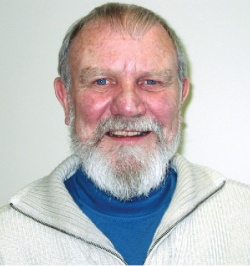 Name						Address    					City, State, Zip          				Phone      					Email 						Dates of Internship at FamilyWise  	                                            	                     School and Name of Internship Advisor 	                                              	In 500 words or less, describe the tangible ways that you are using the experience and knowledge from a FamilyWise internship for the benefit of the community.